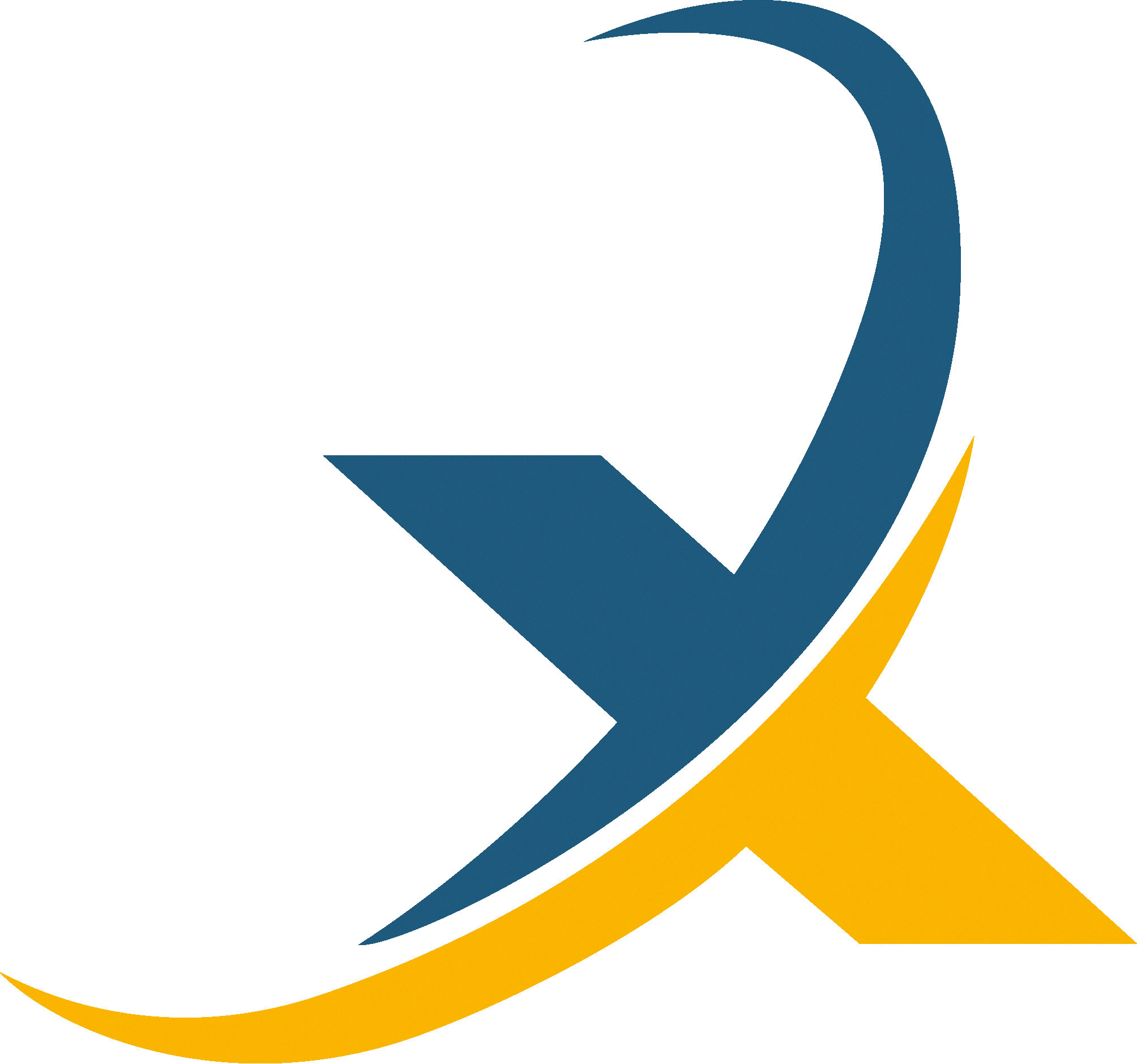 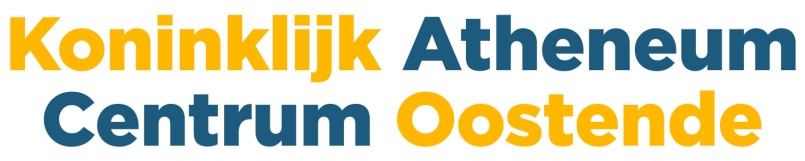 MECEMAKE EUROPE COUNT EVERYWHEREErasmus+ project2017-20191st exchange: Ostend – Belgium8th – 15th of November 2017Participating schools:-Albertus Magnus Gymnasium, Ettlingen, Germany-Clevedon School, Clevedon, United Kingdom-Koninklijk Atheneum Centrum, Ostend, Belgium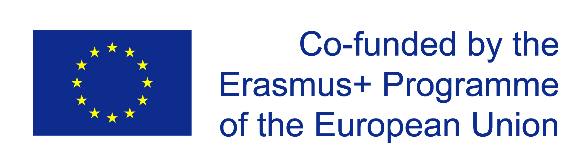 MECEMAKE EUROPE COUNT EVERYWHERE2017-2019who – what - where – when?-08.25 – 12.00:	where?	in the ‘grote studie’ (large study-room on the first floor)		what?	08.25 – 10.05: 	* gathering 					* welcome					* introduction of the program					* getting to know each other					* guided tour Koninklijk Atheneum Centrum			10.05 – 10.20: 	coffee break 			10.20 – 12.00:	presentations students-12.00 – 13.10:	where? in the ‘grote studie’ (large study-room)		what? 	lunch break (sandwiches provided by Koninklijk Atheneum Centrum)-13.10 – 16.45:	where?	B1 (OLC) + B3 (PCroom)		what? 	13.10 – 14.50:	* dividing of the students into groups: see list of departments* enhancing the e-twinningplatform MECE, how to make an       account			14.50 – 15.05: 	coffee break			15.05 – 15.55/16.45: About making the Twinningvilles Magazine: some principles  about journalism: texts and images/graphicsforming pools of journalists TwinningVilles MagazineEvening:	free evening for the students with the hosting family		free evening for the staff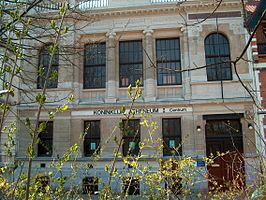 -08.25 – 12.00:	where?	in the ‘grote studie’ (large study-room)		what?	08.25 – 10.05: 	* expo logo-contest; inauguration of the designs					* lessons about European institutions			10.05 – 10.20: 	coffee break 			10.20 – 12.00:	lessons about European institutions-12.00 – 13.10:	where? in the ‘grote studie’ (large study-room)		what? 	lunch break (sandwiches provided by Koninklijk Atheneum Centrum)-13.10 – 16.45:	where?	B1 and B3 (computerrooms, exc. B3 13.10-14.00) and large study-room: dividing in the taskgroupswhat?    13.10 – 14.50:	* working on the magazine; redaction teams; design, layout                   and editing contents; timeschedule for the rest of the project			14.50 – 15.05: 	coffee break			15.05 – 15.55/16.45:* city-exploration of Ostend (students)					* meeting (teachers)Evening:	free evening for the students with the hosting familydinner for the staff only at Apero Fish Palace offered by Koninklijk Atheneum Ostend  a typical Ostend restaurant/brasserie at 18.30 http://www.apero-fish-palace.be/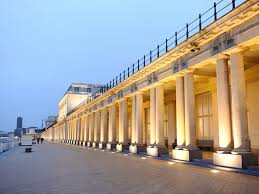 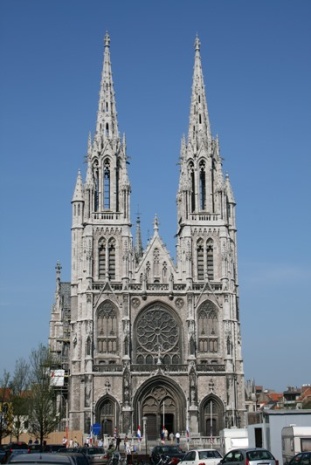 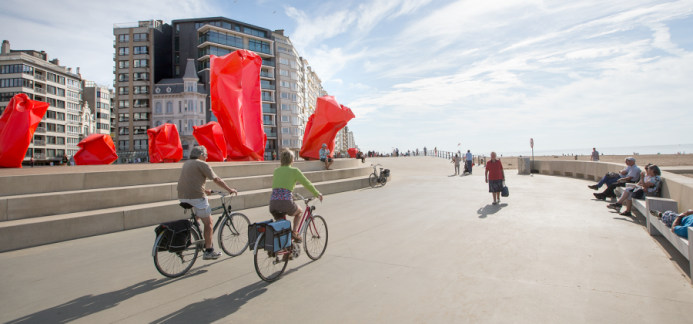 MIDDELKERKE - Day of Peace -08.30:	luxurious breakfast in ‘Hotel Continental’, Zeedijk, Middelkerke offered by the municipality of Middelkerke in co-operation with the Province West-Vlaanderen.-00.00-11.30:	short walk on the sea-dike; pageant of commemoration -11.30-12.30:	reception offered by the municipality of Middelkerke-12.30-14.00:	lunch (lunch brought from home) in ‘De Ril’; drinks offered by the Twinning Committee-14.00-16.00:	‘billenkar’-circuit along cartoon-locations in Middelkerke-16.00-17.00: 	reception at the town-hall of Middelkerke with testimonies and old photographs provided by the Twinning Committee; journalist teams in action to cover Middelkerke.Evening:	free evening for the students with the hosting family		free evening for the staff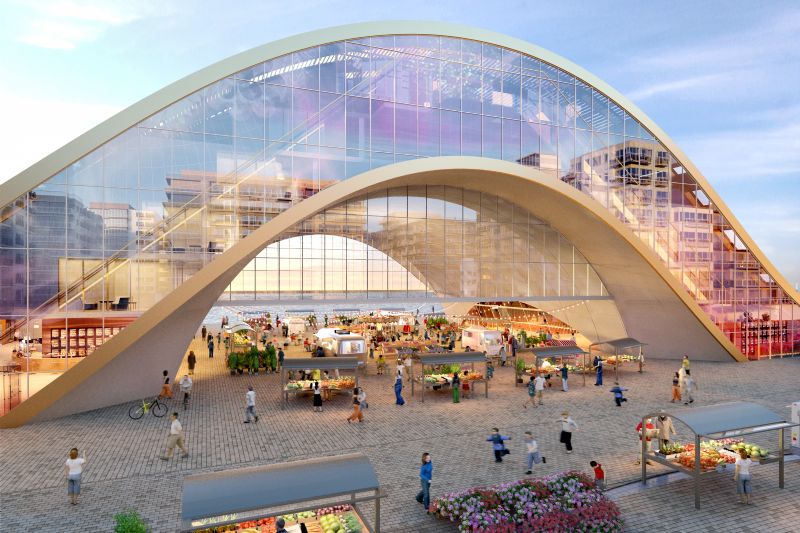 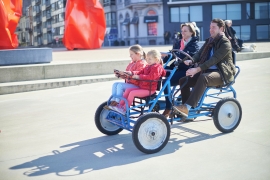 Free day for the students with the hosting family.Excursion for the teachers in the afternoon & dinner (to be concretised: Ostend ,,The Raft. Art is (not) Lonely’’ or Flanders’ Fields (Ypres Salient) or…)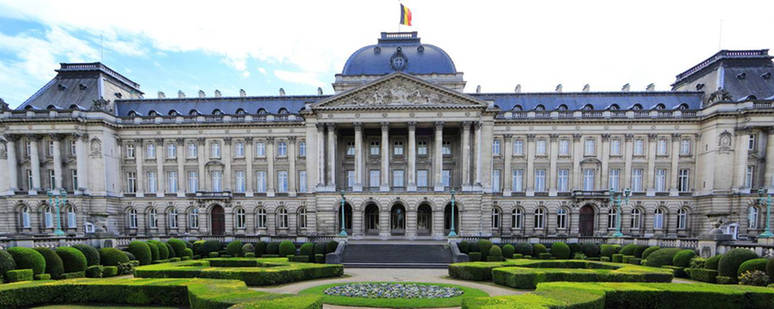 BRUSSELS – capital of Europe-8.25: 		departure by bus at school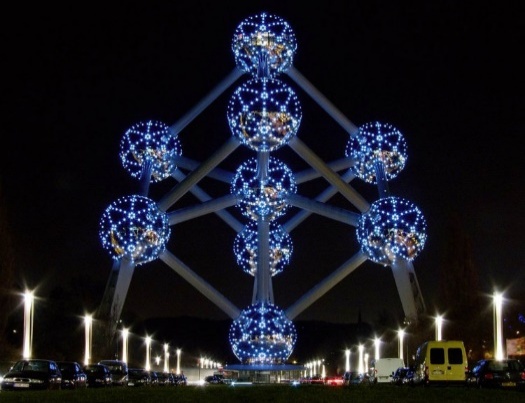 -10.45-12.30:	the European Parliament: visit of the Hemisphere-12.30-13.00:	lunch-13.00-14.00:	The House of European History (audioguide)-14.00-16.00:	visit of the city of Brussels in smaller subgroups: in the search of ,,Manneken Pis’’.-16.00:		departure by bus -17.30:		estimated arrival at schoolEvening:	free evening for the students with the hosting family		free evening for the staff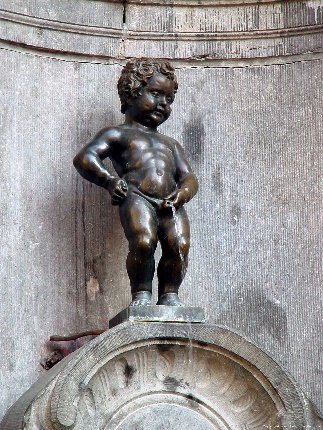 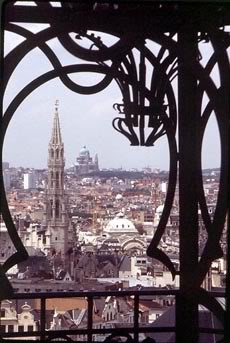 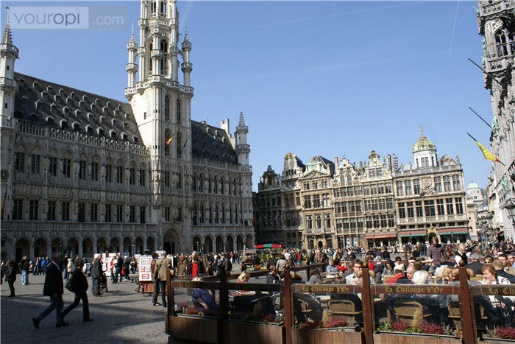 BRUGES - UNESCO world heritage-8.30:     	railwaystation Ostend– departure train at 8.40-9.00-10.00:	first part of the guided walk (divided in two subgroups)-10.00-10.45: 	Bruges, seen from the canals (boat trip)-10.45-12.00: 	second part of the guided walk (divided in two subgroups)-12.00-15.45:	lunch and free time for shopping, reunion at the station of Bruges-16.04:		railwaystation – departure train back to Ostend-16:19:		estimated arrival in Ostend-19.00-23.00:	farewell dinner at Koninklijk Atheneum Centrum with students, parents, officials and staff.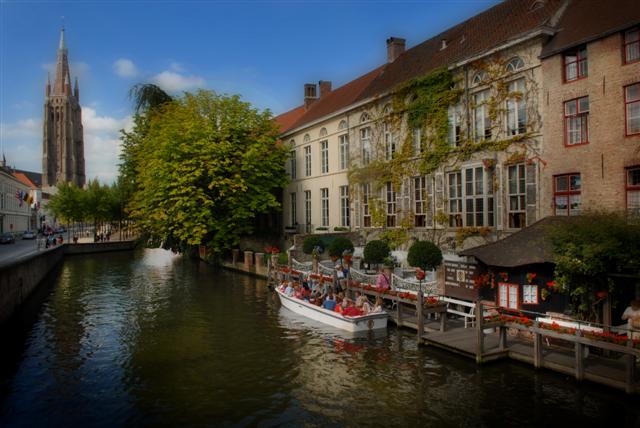 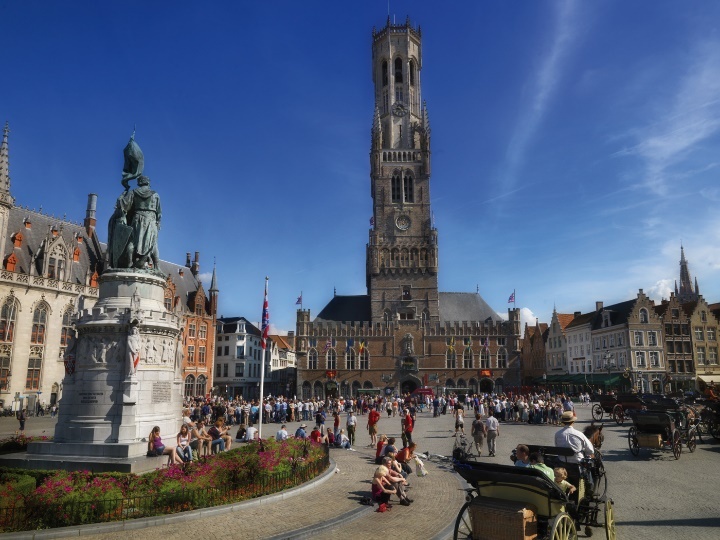 -08.40:		Railway station Ostend departure of the German delegation-hour to be fixed: departure of the English delegation (3pm, departure Eurostar from Brussels Midi)THURSDAY – 9th of November 2017FRIDAY – 10th of November 2017SATURDAY – 11th of November 2017SUNDAY – 12th of November 2017MONDAY – 13th of November 2017TUESDAY – 14th of November 2017WEDNESDAY – 15th of November 2017